Please note you must download the SIMS Parent App first before opening the email and activating the link.1: 	Download SIMS Parent App 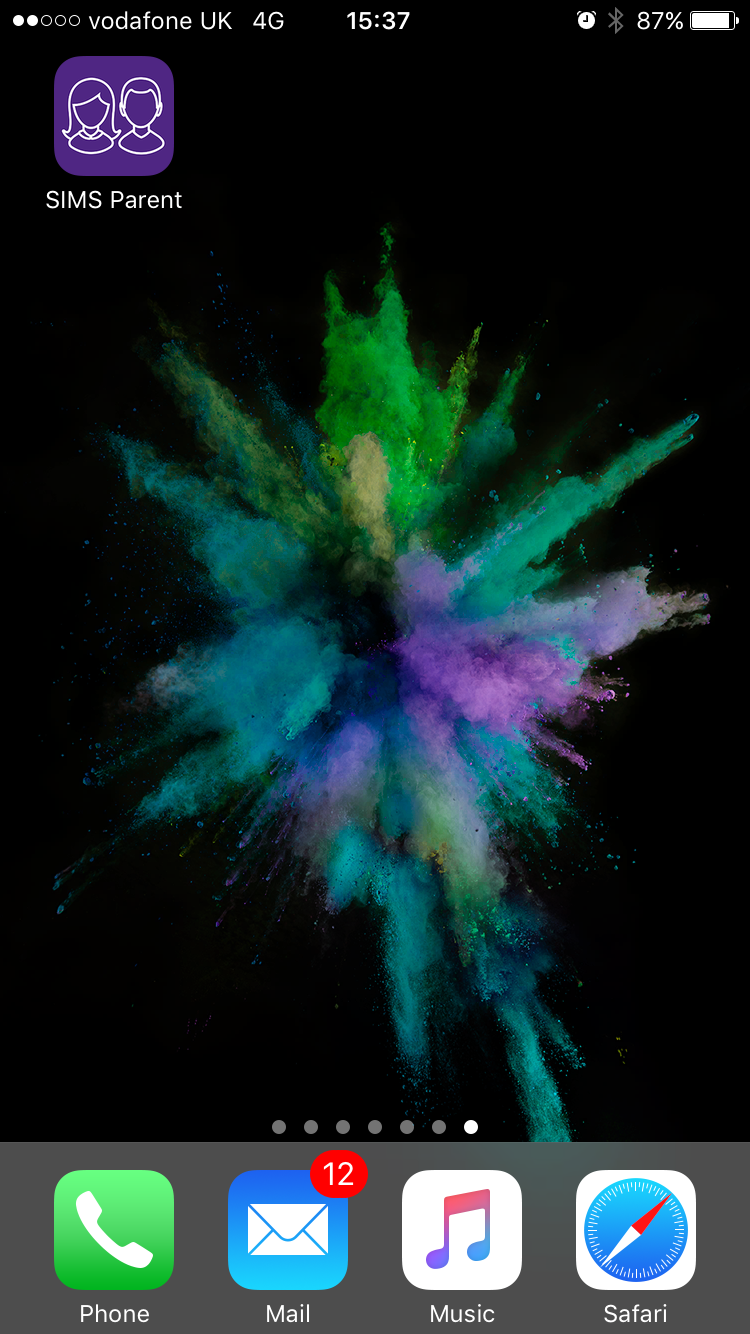 From the Apple App Store or Google Play Store – search for SIMS Parent and download app to your phone or tablet2: 	Registration EmailCheck your email for a message from noreply@sims.co.uk – click on the emailEnter the activation codeYou will receive an activation code for each child you have enrolled in the school You must click on the link and complete the registration process to verify your account before signing into the app3: Sign in to SIMS Parent   To sign in to SIMS Parent you will need one of the following accounts: Microsoft,       Office 365, Google, Facebook or Twitter.  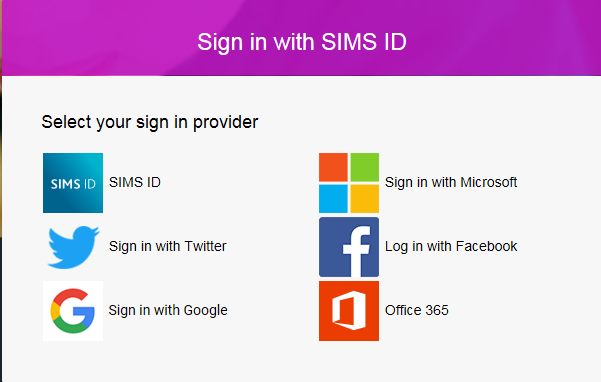 4: TroubleshootingWhat If?What to doIf you have any difficulty downloading the app or require activation codes to be resentContact the school:info@brownlowcollege.craigavon.ni.sch.ukI don’t have any of the accounts requiredMicrosoft, Twitter, Google, Facebook, Office365You will need to setup an account with one of the providers